ISTITUTO OMNICOMPRENSIVO STATALE Via Serrone, 66 - 87010 MALVITO (CS)Prot. N. ….……..……… del …………………Tit. ………. Cl. ………. Fasc. …………..……AL DIRIGENTE SCOLASTICO ISTITUTO OMNICOMPRENSIVO STATALE                                  87010 MALVITO (CS)Il/La  sottoscritt 	in servizio presso codesto Istituto in qualitàdi 	con contratto di lavoro a		tempo determinato  	tempo indeterminatoC H I E D Ealla S.V. di assentarsi per gg. 	dal 	al 	per: ferie (ai sensi dell’art. 13 del C.C.N.L. 2002/2005)	 a.s. precedente -  a.s. corrente giornate di riposo ex festività soppresse (ai sensi dell’art. 14 del CCNL 2006/2009) recupero ore eccedenti permesso retribuito (ai sensi dell’art. 15 del C.C.N.L. 2002/2003 concorsi	   esami   motivi personali/familiari  lutto	matrimonio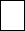 malattia (ai sensi dell’art. 17 del C.C.N.L. 2002/2005)visita specialistica	ricovero ospedaliero	-hospital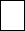 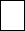 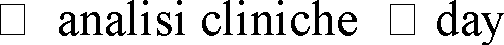  maternitàinterdiz. compl.gestazione  astensione obbligatoria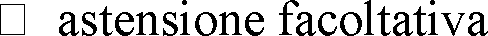 aspettativa per motivi di famiglia/studio/lavoro (ai sensi dell’art. 16 del C.C.N.L. 2006/2009)   legge 104/92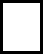 altro caso previsto dalla normativa vigente permesso breve per il giorno 	dalle ore 	alle ore 	per un totale di ore 	(ai sensi dell’art. 16 del C.C.N.L. 2006/2009)Durante il periodo di assenza il sottoscritto sarà domiciliato in  		 via 	n° 	tel.  	SI ALLEGA  	DATA,_   	Con Osservanza^^^^^^^^^^^^^^^^^^^^^^^^^^^^^^^^^^^^^^^^^^^^^^^^^^^^^^^^^^^^^^^^^Vista la domanda, si concede non si concede	                                           IL DIRIGENTE SCOLASTICO                                                                                 Dott.ssa Antonietta Converso